Grupa 3 – 4 - latkiTemat tygodnia: „Pożegnania nadszedł czas” – 15.06.2020 – 19.06.2020Cele główne• rozwijanie umiejętności uważnego słuchania opowiadania • rozpoznawanie emocji i radzenie sobie z nimi• uświadamianie niebezpieczeństw w miejscach wakacyjnego wypoczynku • rozwijanie sprawności manualnej i koordynacji wzrokowo-ruchowej• rozwijanie mowy komunikatywnej• poznawanie właściwych form zachowania• rozwijanie uwagi • rozwijanie sprawności ruchowejPropozycja realizacji tematyki na cały tydzieńSłuchanie opowiadania Barbary Szelągowskiej „Zabawkowe smutki”Link do opowiadania on – linehttps://www.youtube.com/watch?v=4u61GxE_aroZabawki, podobnie jak dzieci, wiedziały, że zbliżają się wakacje.– Znowu lato – westchnęła lalka Emilka – i, jak co roku, za kilka dni zrobi się w przedszkolutak cicho. Będę tęsknić za dziećmi.– Łatwo ci mówić – powiedziała lalka Rozalka. – Masz wszystkie ręce i nogi. A ja? Popatrz namnie. Jakiś rozrabiaka wyrwał mi rękę.– Nie jakiś, tylko Krzyś – zawołał pajacyk i fiknął koziołka.– A ja tam lubię wakacje. W ciągu dnia przez okno zagląda słoneczko, a wieczorem księżyc.Cisza, spokój… – powiedział miś Łatek i pogłaskał się po naderwanym uchu. – Może ktoś mi jew końcu przyszyje.– Tak, tak, nareszcie będzie można odsapnąć. Do tej pory nie mogę odnaleźć mojego kółka– zawołała wyścigówka. – Jak mam jeździć? Na trzech kołach? Nie da rady.– Coś nas uwiera – westchnęły chórem klocki, ledwie wystając z wielkiego pudła. – Może towłaśnie twoje kółko? Mógłbyś je w końcu zabrać, a nie tylko narzekasz!– Lubię dzieci. Lubię, jak mnie biorą do swoich rączek i patrzą na mnie z zachwytem – dodałzajączek Kłapek. – Mają taki miły dotyk. Pamiętam, jak pierwszy raz trafiłem do przedszkola.Okropnie się bałem. Myślałem, że może dzieci mnie nie polubią. Ala tylko raz na mnie spojrzałai już wiedziałem, że wszystko będzie dobrze.– A mnie Ania woziła w wózeczku – Rozmarzyła się Rozalka. – Zaraz po tym, gdy Krzyś wyrwałmi rękę. A później Zosia próbowała ją wsadzić z powrotem, ale jej się nie udało.– A z tym kółkiem to też troszkę była moja wina. Niepotrzebnie najechałem na klocek. Kiedydzieci mną się bawią, to wiem, że jestem potrzebny. A na dodatek, gdy Pawełek płakał, to Maciekdał mu mnie do zabawy. I od razu Pawełek się uspokoił. Fajnie jest, gdy wywołujemy u dzieciuśmiech na twarzach.– I jak się nami dzielą – odezwał się z rogu sali tygrysek.– Ja też wolę jeździć po torach, gdy słyszę dziecięce głosy – wyszeptała kolejka, zagwizdałaprzeciągle i pojechała dalej.– Mam nadzieję, że te wakacje szybko miną i znów będziemy wesoło bawić się z dziećmi –odezwał się po chwili zastanowienia misio. – A może dostanę całkiem nowe ucho i będzie ładniejszeod tego? – powiedział i znowu pogłaskał się po głowie. – Chciałbym, żeby było w kratkę!– Na pewno dostaniesz nowe ucho. Pani Ewa potrafi tak pięknie szyć. Spójrz na mnie – powiedziałalalka Emilka i zerknęła na swoją nową, koronkową sukieneczkę.– Będzie dobrze – zawołał pajacyk. – Musimy tylko uzbroić się w cierpliwość i zebrać siłyoraz energię na cały przyszły rok. Zobaczycie, na pewno nie będziemy się nudzić od września.– Na pewno – odpowiedziały chórem lalki i uszczęśliwione zasnęły.Misio i inne zabawki też poszli spać, śniąc o nadchodzących zabawach. Pajacyk po raz ostatnifiknął koziołka i usnął przytulony do zajączkaRozmowa kierowana na podstawie opowiadania i ilustracji w książce. Rodzic zadaje pytania: − Co przytrafiło się lalce Rozalce, misiowi Łatkowi i wyścigówce podczas zabaw z dziećmi? − Za jakimi przedszkolnymi zabawami i zabawkami będziecie tęsknić podczas wakacyjnej przerwy?Odnajdywanie zabawki po opisie słownym. Odgadywanie, jakie ważne informacje chciałaby zabawka przekazać dzieciom.Zabawki z pokoju dziecka-  np. miś pluszowy.R. mówi dziecku, że jest w pokoju zabawka, która chciałaby dziecku coś powiedzieć. Podajeopis słowny np. znajdującego się w pokoju pluszowego misia. Dzieci odnajdują zabawkę. Wskazują na te cechy wymienione przez N., które pozwoliły im odgadnąć, że chodziło właśnie o misia. Następnie zgadują, co miś chciałby im powiedzieć. R. wybiera najbardziej adekwatne wypowiedzi (np. miś prosi, aby dzieci po wakacjach nie zapominały o sprzątaniu zabawek, aby szanowały zabawki) lub dopowiada kierowane przez misia prośby. Na końcu miś życzy dzieciom bezpiecznych i pełnych przygód wakacjiKarta pracy – pokoloruj rzeczy, które zabieramy na plażę- załącznik1Rozwiązywanie zagadek Iwony Fabiszewskiej- zagadki o porach rokuNa drzewach liście kolorowe.W sadzie owoce zdrowe.W spiżarni różne zapasy,na trudne zimowe czasy (jesień)Śniegiem pola zasypało,gdzie nie spojrzysz, wszędzie biało.Biały puszek z nieba leci,już bałwanka lepią dzieci (zima)Bociany z podróży wracają,wokół kwiaty rozkwitająMotyle pojawiły się na łące,ale dni nie są jeszcze gorące (wiosna)Jest gorąco, słońce świeci.Na wakacje jadą dzieci.W wodzie będą się pluskałyi na plaży w piłkę grały (lato)Rytmika Pana Dominika – wakacyjna piosenkahttps://www.youtube.com/watch?v=ue82bNmhv6gSłuchanie wiersza Barbary Kosmowskiej „Podjudzajka”Link do wiersza on-linehttps://www.youtube.com/watch?v=YhhRjo8MjGkZawsze jadę na wakacje w towarzystwie podjudzajki.To istotka bardzo sprytna, pewnie rodem z jakiejś bajki.I ma ulubione zdanie, gdy na pomysł wpadam zły,Mówi: – Zrób to, zrób kochanie. I nie słuchaj swojej mamy!Podjudzajka mnie podjudza, zakłócając letnie sny.Wykąp się na dzikiej plaży, może się nieszczęście zdarzy?Będzie potem płacz i łzy! Rozpal dziś ognisko w lesie,To się szybko wieść rozniesie, kto z ostrzeżeń ważnych kpi!Schowaj się przed mamą w sklepie, niech cię szuka i oblepi plakatami wszystkie drzwi!Wymknij się po cichu z domu, Nie mów o tym nic nikomu.Zgub się w tym okropnym mieście, będzie działo się nareszcie, będzie świetnie, mówię ci!A ja śnię, że tak się dzieje, że drżę cała i truchleję,I gdy budzę się nad ranem, pytam moją biedną mamę,Czy niegrzeczna byłam znów? Czy uciekłam, zaginęłam, gdzieś przepadłam i zniknęłam w gąszczu moich strasznych snów?Nic z tych rzeczy! – mówi mama. – To nie wakacyjny Dramat, tylko podjudzajki gra.Kto rodziców zawsze słucha, nie chochlika i kłamczucha, ten wakacje piękne ma!.Rozmowa kierowana na podstawie wiersza.Rodzic  pyta:− Kim była podjudzajka?− Do czego podjudzajka namawiała dzieci?− Dlaczego nie warto słuchać podjudzajki?Zabawy przy piosence „Podajmy sobie ręce”https://www.youtube.com/watch?v=EkDzE_EHH_AGimnastyka Smykahttps://www.youtube.com/watch?v=351fw50UOn8&list=PLbRzTYeyj4CYFzv7lBE2KnqG8rutRhDzZSłuchanie i nauka piosenki „Już wkrótce wakacje”https://www.youtube.com/watch?v=By6dA9peBi41. Już wkrótce wakacjei piękna przygoda,wyjedźmy więc czym prędzej,bo każdej chwili szkoda.Ref. Gdzie grzywy morskich fal,gdzie słońca złoty blask,gdzie ptaków leśny chórswym śpiewem wita nas.2. Żegnamy się z panią,z Maciusiem i z Anią,gotowi, spakowani,dziś w drogę wyruszamy.3. Lecimy, jedziemy,idziemy, płyniemy,powietrzem, lądem, wodą,by spotkać się z przyrodą.R. zadaje pytania:- O czym opowiada piosenka?- Gdzie możemy spędzić czas wakacji?- Jakimi środkami transportu możemy dotrzeć w nowe ciekawe miejsca?Karty pracy – do wyboruhttps://przedszkolankowo.pl/wp-content/uploads/2017/06/WAKACYJNE-KARTY-PRACY-zestaw-2.pdfPiosenka „Bezpieczne wakacje”https://www.youtube.com/watch?v=W4RHyjQLfCMFilm edukacyjny- „Zagadkowe lato” – przedstawienie podstawowych skojarzeń związanych z latem i wakacjami w formie zagadekhttps://www.youtube.com/watch?v=IM6-4yMGXW4Załącznik1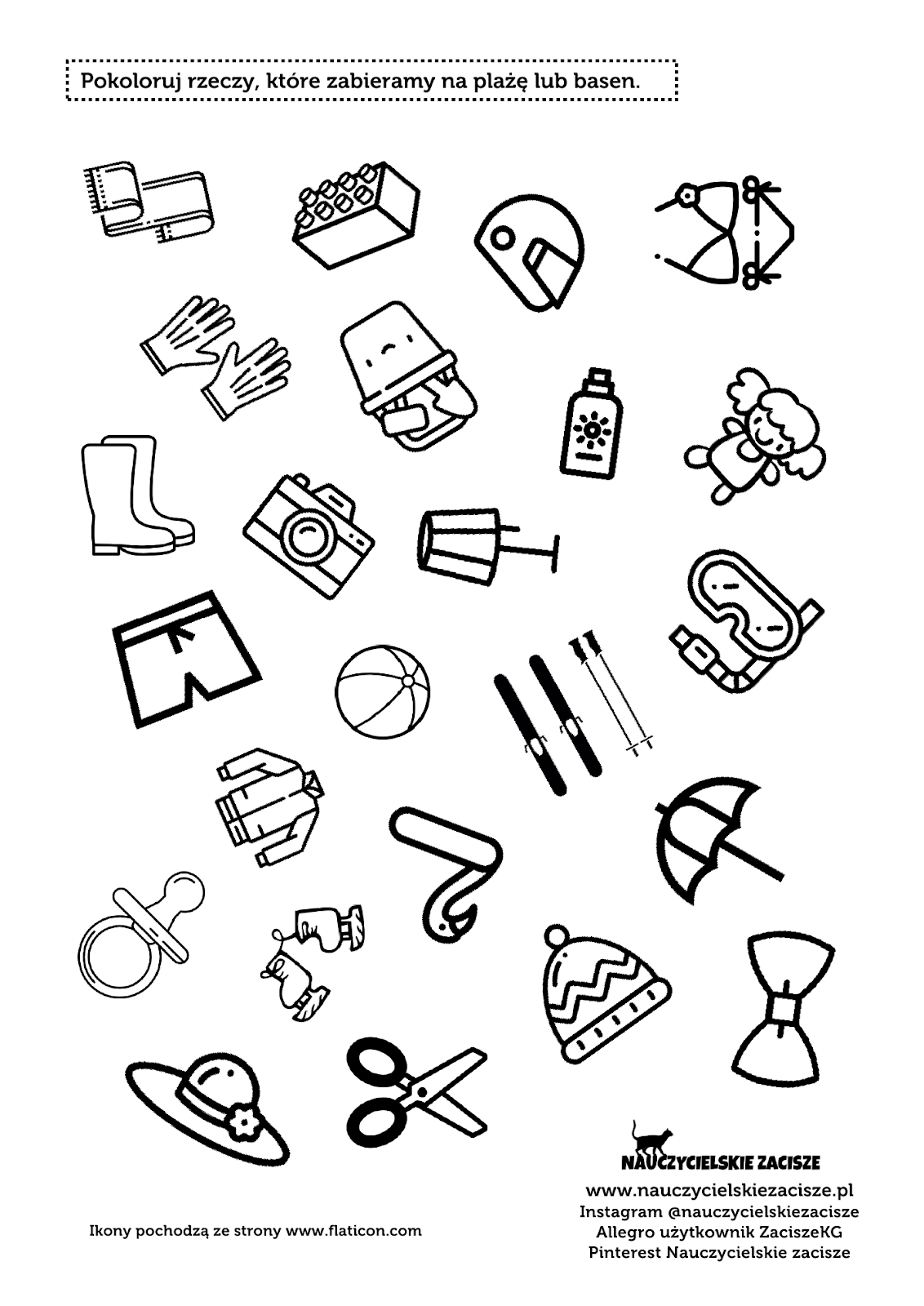 